SIKLUS I PERTEMUAN I : MEMBUAT RUMPUT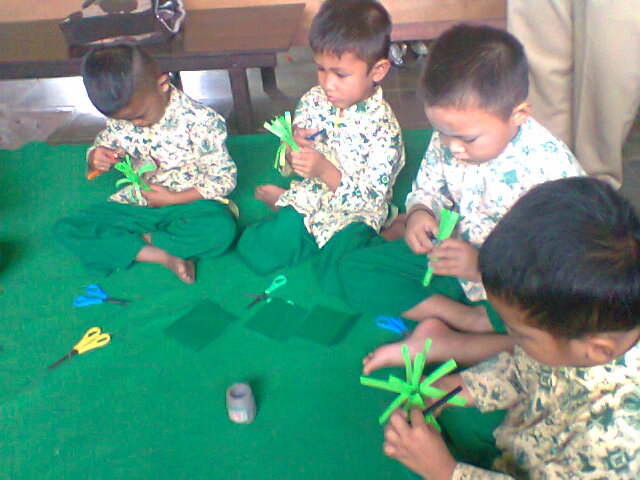 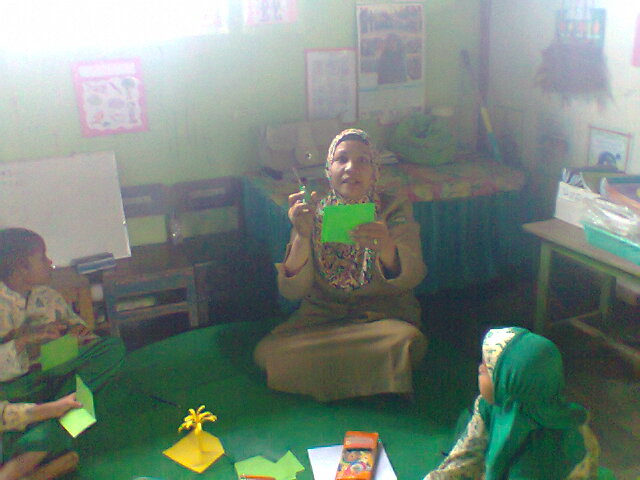 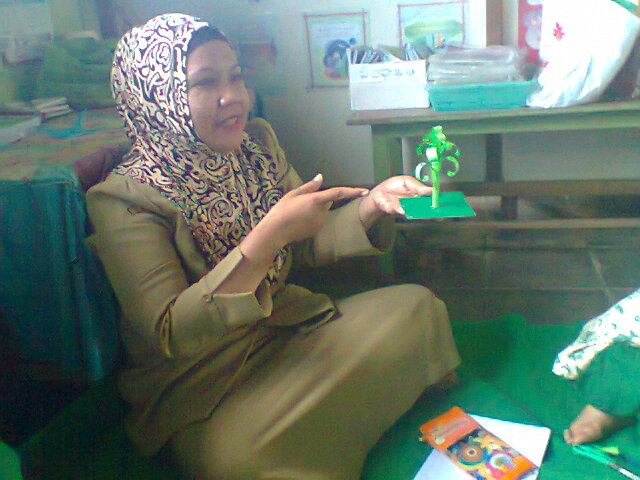   Menjelaskan Bentuk Yang Akan Dibuat                      Memperlihatkan Contoh                                     Anak Mengesplorasi Kertasnya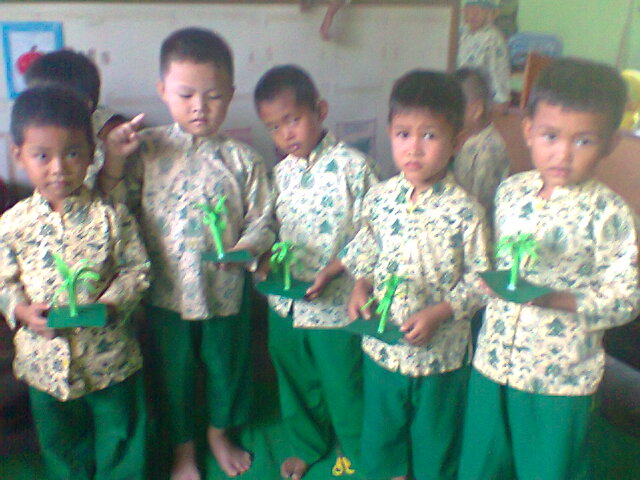 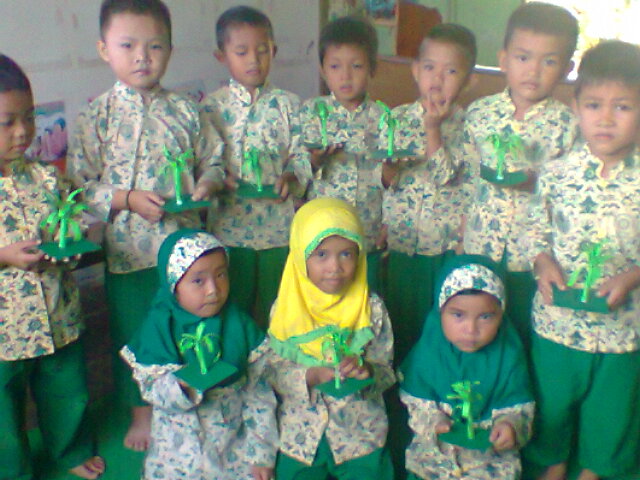 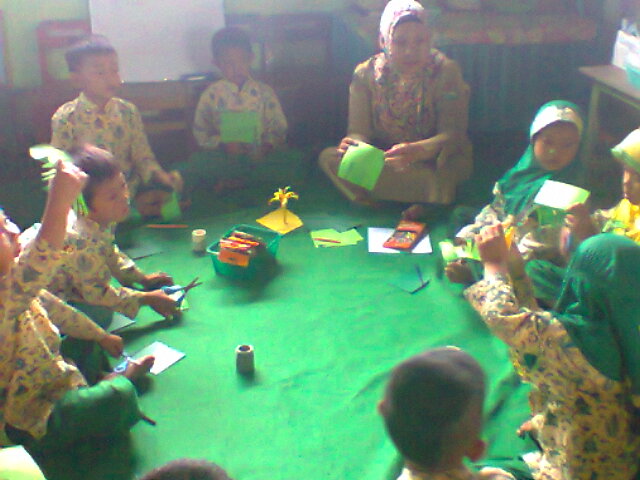       Guru Memberi Petunjuk / Bimbingan                           Hasil Karya Anak                                                       Hasil Karya AnakSIKLUS I PERTEMUAN II: MEMBUAT PELANGI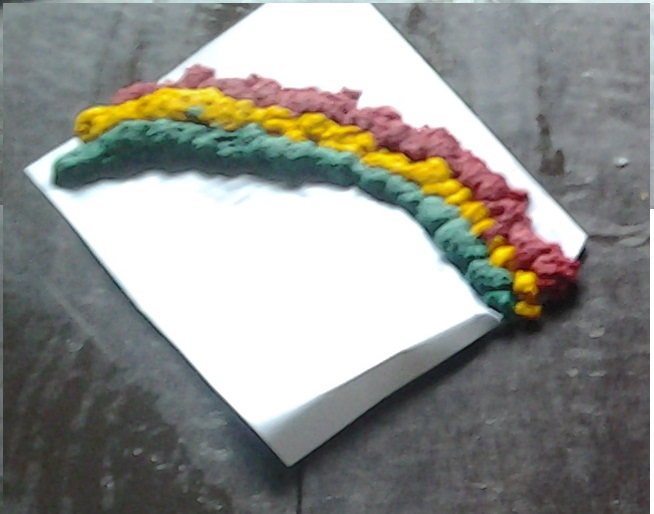 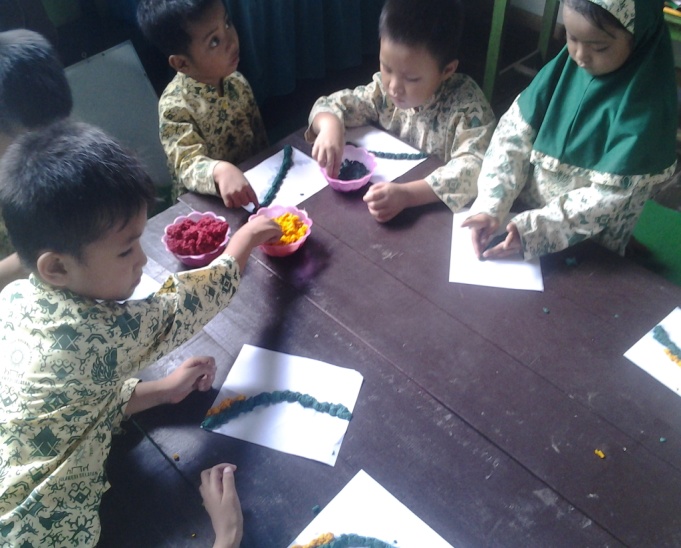 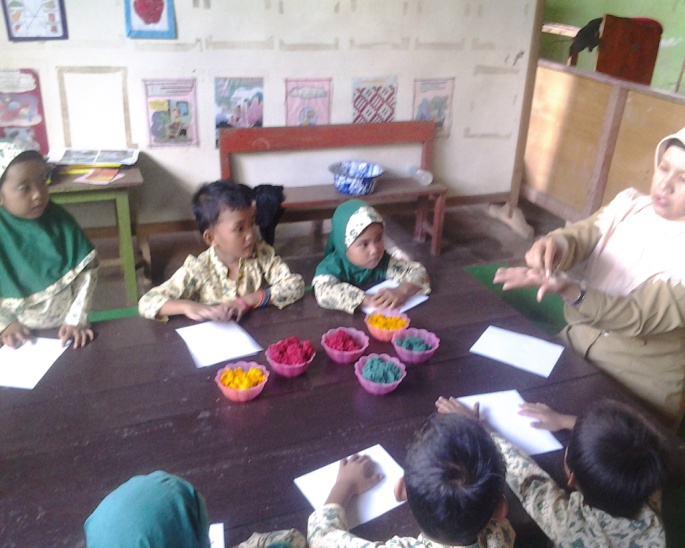   Menjelaskan Bentuk Yang Akan Dibuat                      Memperlihatkan Contoh                                         Anak Mengesplorasi Kertasnya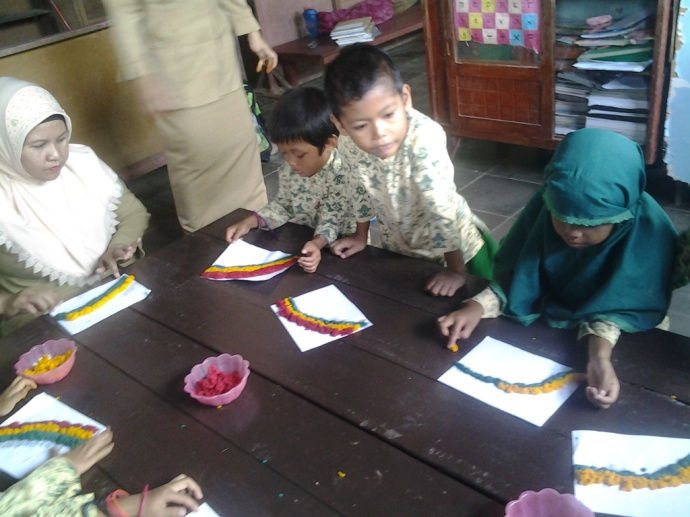 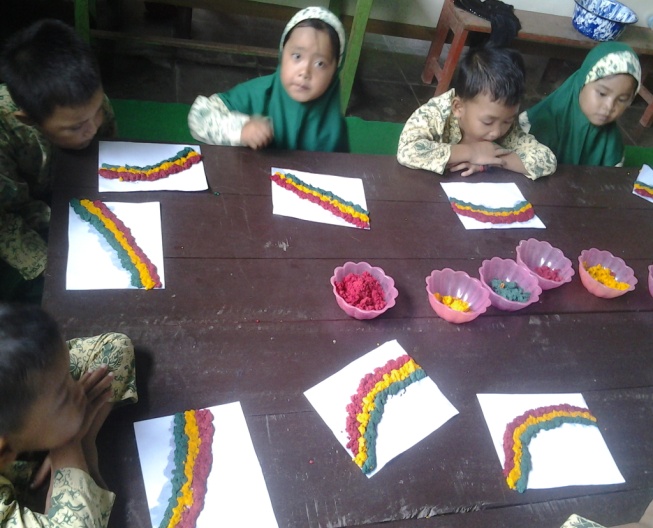 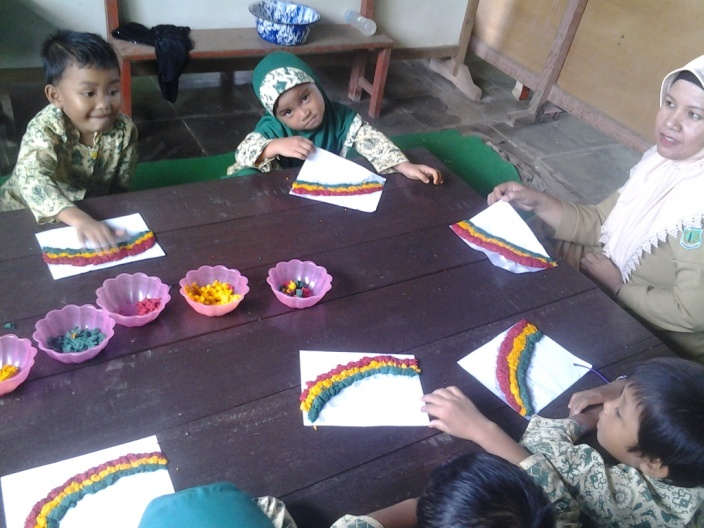       Guru Memberi Petunjuk / Bimbingan                           Hasil Karya Anak                                                       Hasil Karya AnakSIKLUS II PERTEMUAN I: MEMBUAT BINGKAI FOTO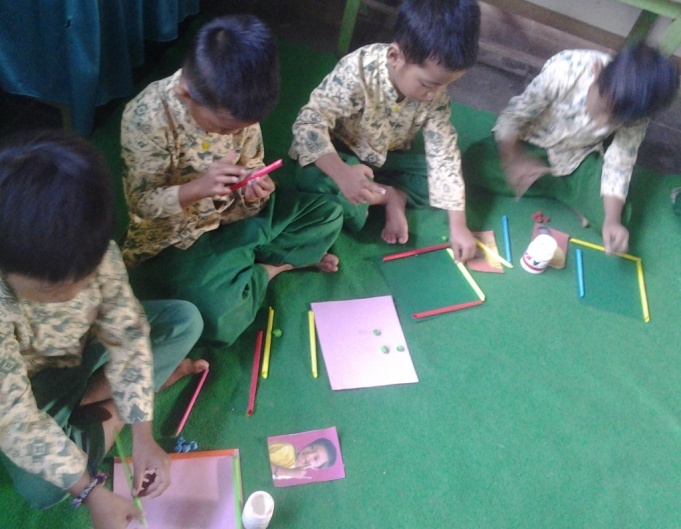 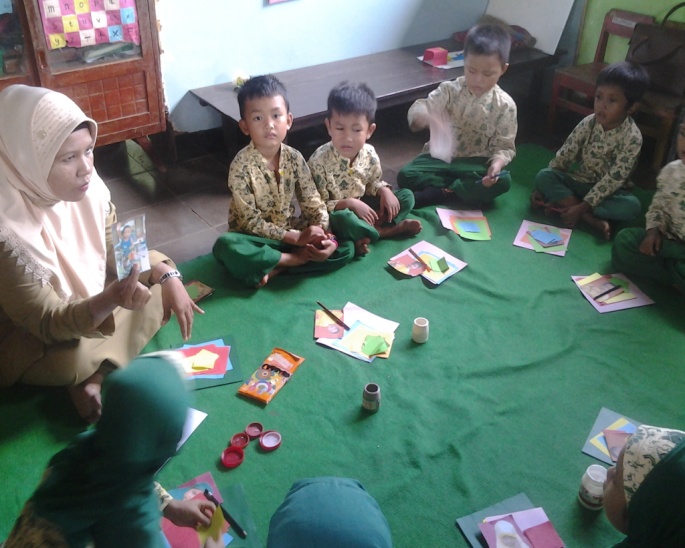 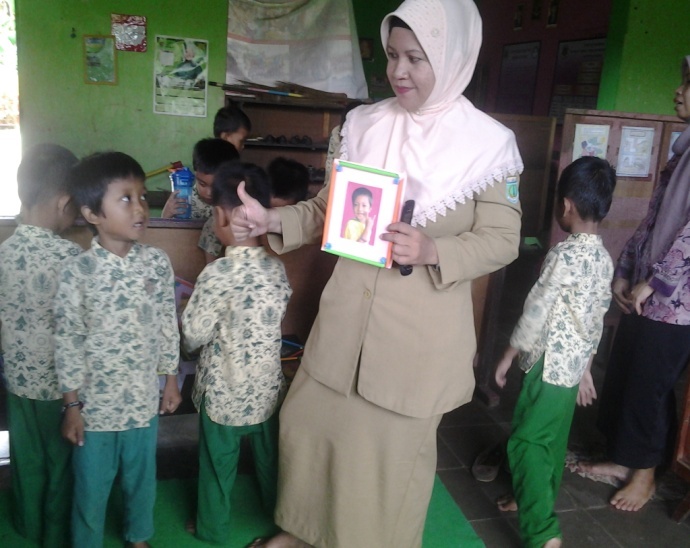   Menjelaskan Bentuk Yang Akan Dibuat                      Memperlihatkan Contoh                                         Anak Mengesplorasi Kertasnya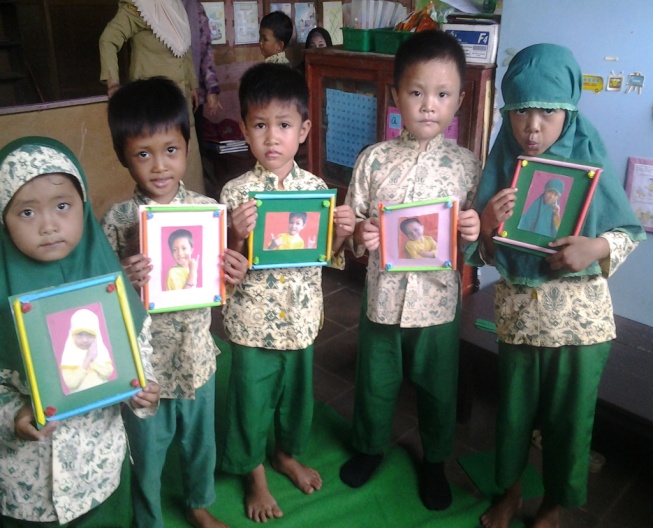 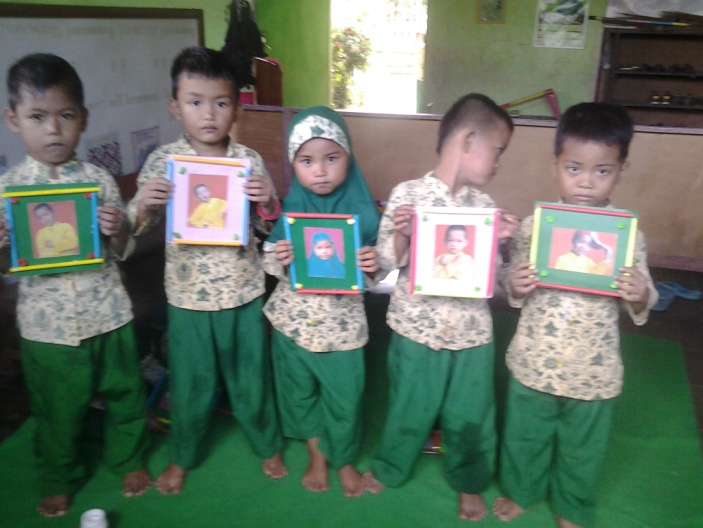 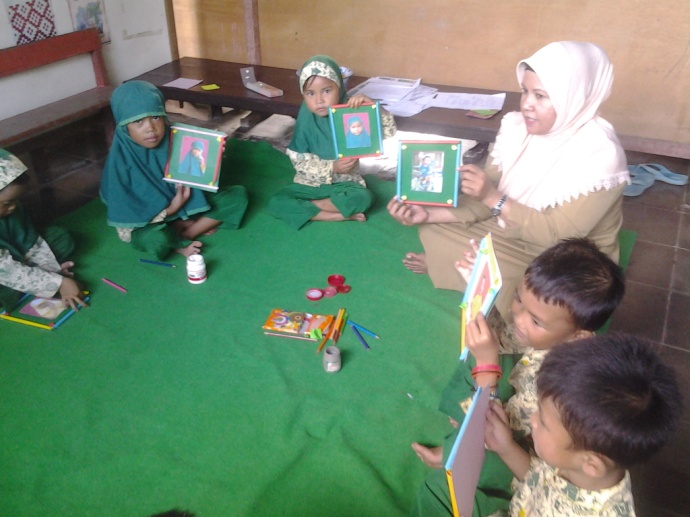       Guru Memberi Petunjuk / Bimbingan                           Hasil Karya Anak                                                       Hasil Karya AnakSIKLUS II PERTEMUAN II: MEMBUAT JEMBATAN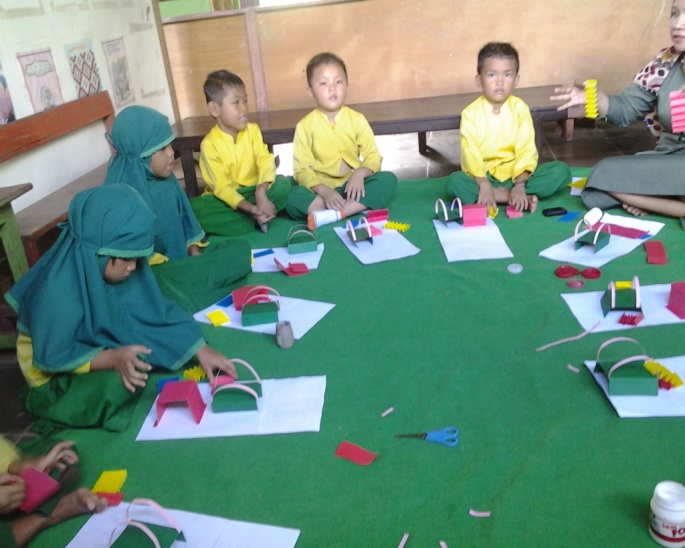 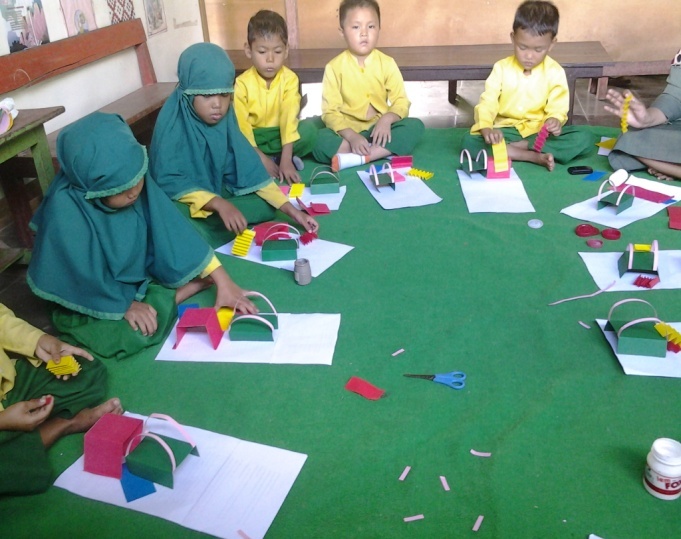 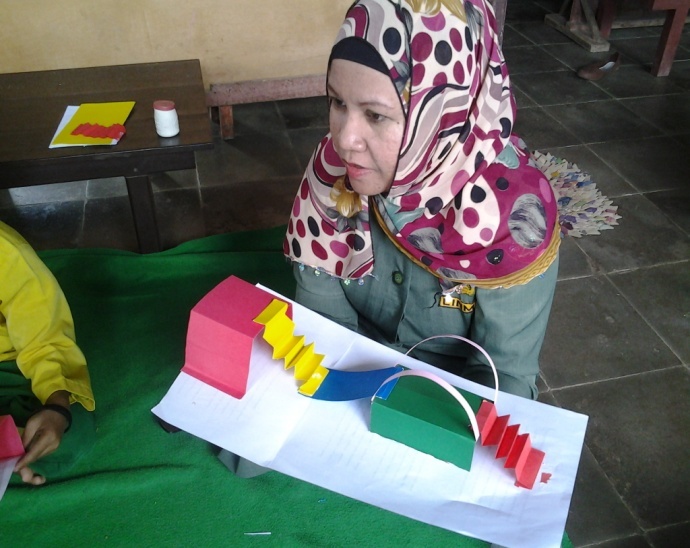   Menjelaskan Bentuk Yang Akan Dibuat                          Memperlihatkan Contoh                                         Anak Mengesplorasi Kertasnya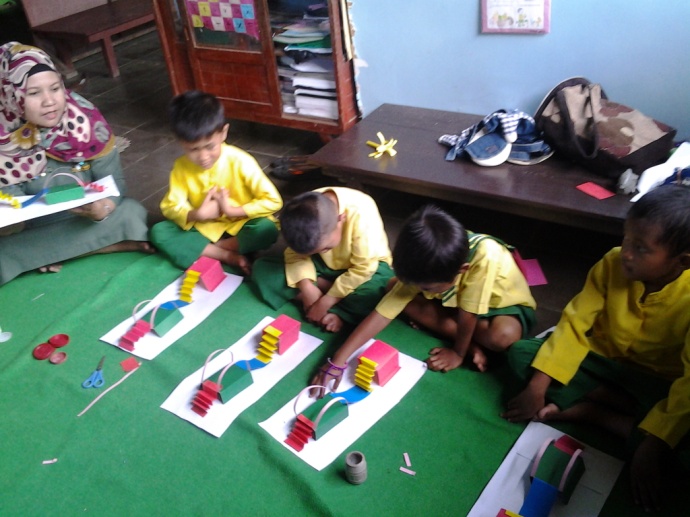 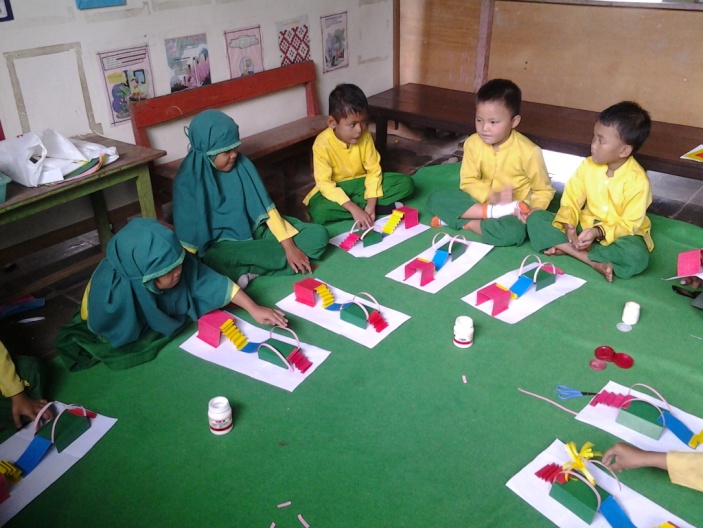 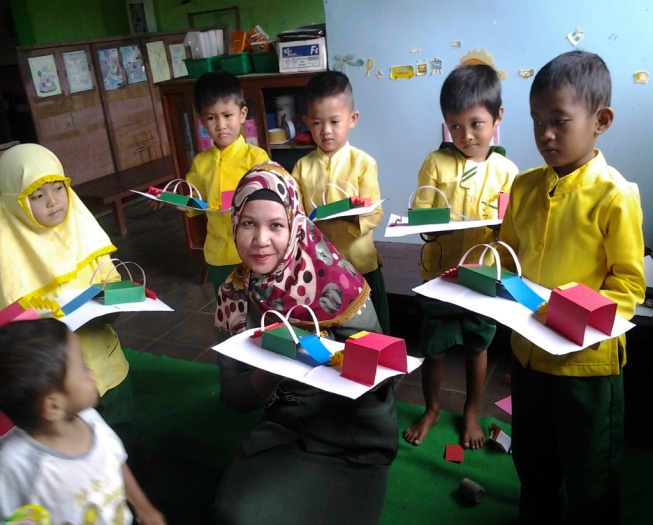       Guru Memberi Petunjuk / Bimbingan                           Hasil Karya Anak                                                       Hasil Karya Anak